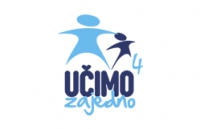 Naziv projekta: Učimo zajedno 4Program potpore: OP Učinkoviti ljudski potencijali 2014. – 2020. / Osiguravanje pomoćnika u nastavi i stručnih komunikacijskih posrednika učenicima s teškoćama u razvoju u osnovnoškolskim i srednjoškolskim odgojno-obrazovnim ustanovama, faza III.Nositelj projekta: Osječko-baranjska županijaPartneri: Regionalna razvojna agencija Slavonije i Baranje d.o.o., 30 osnovnih škola i 6 srednjih školaVrijednost projekta: 10.872.432,00 HRK (10.000.000,00 HRK bespovratnih sredstava)Opis projekta: Cilj projekta: Osiguravanje uvjeta i pružanje potpore za poboljšanje obrazovnih postignuća, uspješniju socijalizaciju i emocionalno funkcioniranje učenika s teškoćama u razvoju kroz redovit sustav obrazovanja. Ključne aktivnosti: Umreženim partnerstvom 38 dionika sa područja Osječko-baranjske županije u provedbi socijalne inkluzije i integracije učenika s teškoćama u razvoju osigurat će se uvjeti za poboljšanje obrazovnih postignuća, uspješniju socijalizaciju i emocionalno funkcioniranje 62 učenika s teškoćama u razvoju sa osiguranom ciljanom stručnom podrškom pomoćnika u nastavi te će se time povećati socijalna uključenost i integracija u redovit sustav obrazovanja na vrijeme od četiri nastavne godine. Ukupna vrijednost projekta je 10.872.432,00 HRK, od čega 10.000.000,00 HRK bespovratnih sredstava.Trajanje projekta: 01.08.2017. - 31.07.2021.